Vážené kolegyne, vážení kolegoviazasielam informáciu o kritériách pre predvýbery študentov na európske mobility, KA1, programu Erasmus+Mgr. Lucia Oboňová z poverenia doc. PhDr. Kataríny Chovancovej, PhD., inštitucionálnej koordinátorky programu ERASMUS+a prorektorky pre MSaVV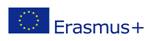 ------------------------------------------------Inštitucionálna kancelária mobilít študentov a zamestnancov KA1 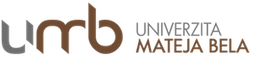 UNIVERZITA MATEJA BELA V BANSKEJ BYSTRICI 
Národná 12, 974 01 Banská BystricaTel.: + 421 48 446 1128
www.umb.skKritériá predvýberov študentov, európske mobility, KA1 Výber študentov na mobilitu Erasmus+ prebieha transparentne. Predvýbery ako aj samotné výbery sa realizujú na fakultnej úrovni. Termín predvýberovOznam o termíne predvýberového konania sa zverejní na stránke každej fakulty v dostatočnom predstihu. Predvýberové konanie predchádza zaslaniu prihlášky na nový projekt európskych mobilít, KA1 z inštitucionálnej kancelárie pre program Erasmus+. Na stránke každej fakulty sa rovnako zverejnia aj výsledky výberového konania, vrátane zamietnutých žiadostí.KritériáVšetky požiadavky týkajúce sa výberu študenta musia byť jasne stanovené, zdokumentované a musia byť k dispozícii všetkým účastníkom výberového konania. Výsledky výberového konania musia obsahovať jasné dôvody schválenia, alebo zamietnutia. Z každého výberového konania musí byť písomný zápis.Pri predvýbere na Erasmus mobilitu sa berú do úvahy nasledovné kritériá:prospech  			max 40%ŠVOČ      			max 15%Aktivity     			max 15%Jazyková príprava 		max 20%Motivácia			max 5%Predbežný študijný plán	max 5%Fakultný koordinátor programu Erasmus+ má právo zvážiť hodnotenie študenta v prípade, kedy by študijný program študenta jasne uprednostňoval v niektorom z hodnotiacich kritérií pred ostatnými študentmi (napr. študenti jazykov). Študijné výsledky:ŠVOČ (alebo iná vedecko-výskumná činnosť)	max 15 bodovhodnotí príslušná zodpovedná osoba – určí si fakultaÚčasť na ŠVOČ		10 bodovUmiestnenie 1.-3. miesto 	5 bodovAktivity  max 15 bodovErasmus+ mentor 		hodnotí podpredseda ESN príslušnej fakultyPlná aktivita			10 bodovČiastočná aktivita		5 bodovAktivita v spolkochhodnotí predseda spolku alebo študentská radaPlná aktivita			5 bodovČiastočná aktivita		3 bodyIba členstvo			1 bodJazyková príprava  max 20 bodovNechávame na zvážení fakulty, ktorý spôsob hodnotenia jazykovej pripravenosti si zvolí z variantov A alebo BA, Hodnotenie štátnej/záverečnej jazykovej skúšky:A – 20 bodovB – 15 bodovC – 10 bodovD – 5 bodovE – 0 bodovB, Hodnotenie na základe priemeru z absolvovaných predmetov v cudzom jazykua) A (100 – 94 %) - výborne (vynikajúce výsledky) =  20 bodovb) B (93 – 87 %) - veľmi dobre (nadpriemerné výsledky) =  15 bodovc) C (86 – 80 %) - dobre (priemerné výsledky) =  10 bodovd) D (79 – 73 %) - uspokojivo (prijateľné výsledky) =  5 bodove) E (72 – 65 %) - dostatočne (výsledky spĺňajú minimálne kritériá) =  0 bodovf) FX (64 a menej %) - nedostatočne (vyžaduje sa ďalšia práca) =  0 bodovMotiváciaje hodnotená z motivačného listu uchádzača v rozsahu 0-5 bodov a hodnotí referentka pre MV alebo prodekan pre MV alebo katedrový/fakultný koordinátor Predbežný študijný plánmax. počet bodov je 5 a hodnotí sa nadväznosť študijného plánu ako aj jeho zostavenie, zhodnotiť ho môže podľa uváženia fakulty - fakultný/katedrový koordinátor, študijné oddelenie  alebo oddelenie pre medzinárodné vzťahyVýberová komisiaČlenov výberovej komisie si môže každá fakulta upraviť (doplniť) sama, pričom je nutná prítomnosť prodekana pre MV, fakultného koordinátora, fakultnej administrátorky, a odporúča sa účasť katedrových koordinátorov, zástupcu študentskej rady....Výber študentovKonečný výber študentov zodpovedá objemu pridelených finančných prostriedkov z národnej kancelárie.Výberová komisia má právo vybrať ďalších študentov na mobility, ktoré ostanú pôvodne vybratými účastníkmi mobility nevyužité. PoradiePriemerBody1.1,00402.1,0139,73.1,0239,44.1,0339,15.1,0438,86.1,0538,57.1,0638,28.1,0737,99.1,0837,610.1,0937,311.1,14312.1,1136,713.1,1236,414.1,1336,115.1,1435,816.1,1535,517.1,1635,218.1,1734,919.1,1834,620.1,1934,321.1,23422.1,2133,723.1,2233,424.1,2333,125.1,2432,826.1,2532,527.1,2632,228.1,2731,929.1,2831,630.1,2931,331.1,33132.1,3130,733.1,3230,434.1,3330,135.1,3429,836.1,3529,537.1,3629,238.1,3728,939.1,3828,640.1,3928,341.1,42842.1,4127,743.1,4227,444.1,4327,145.1,4426,846.1,4526,547.1,4626,248.1,4725,949.1,4825,650.1,4925,351.1,502552.1,5124,753.1,5224,454.1,5324,155.1,5423,856.1,5523,557.1,5623,258.1,5722,959.1,5822,660.1,5922,361.1,62262.1,6121,763.1,6221,464.1,6321,165.1,6420,866.1,6520,567.1,6620,268.1,6719,969.1,6819,670.1,6919,371.1,701972.1,7118,773.1,7218,474.1,7318,175.1,7417,876.1,7517,577.1,7617,278.1,7716,979.1,7816,680.1,7916,381.1,801682.1,8115,783.1,8215,484.1,8315,185.1,8414,886.1,8514,587.1,8614,288.1,8713,989.1,8813,690.1,8913,391.1,91392.1,9112,793.1,9212,494.1,9312,195.1,9411,896.1,9511,597.1,9611,298.1,9710,999.1,9810,6100.1,9910,3101.210102.2,019,7103.2,029,4104.2,039,1105.2,048,8106.2,058,5107.2,068,2108.2,077,9109.2,087,6110.2,097,3111.2,17112.2,116,7113.2,126,4114.2,136,1115.2,145,8116.2,155,5117.2,165,2118.2,174,9119.2,184,6120.2,194,3121.2,24122.2,213,7123.2,223,4124.2,233,1125.2,242,8126.2,252,5127.2,262,2128.2,271,9129.2,281,6130.2,291,3131.2,301132.2,310,7133.2,320,4134.2,330,1